apstiprinĀts
 Daugavpils Bērnu un jaunatnes sporta skolas direktors_________________I. UtinānsDaugavpilī, 2016.gada 31.martāUZAICINĀJUMS piedalīties aptaujā par līguma piešķiršanas tiesībām Inventāra piegādeDaugavpils Bērnu un jaunatnes sporta skolas grieķu-romiešu cīņas nodaļaiPasūtītājs: 2. Iepirkuma priekšmets: Inventāra piegāde Daugavpils Bērnu un jaunatnes sporta skolas grieķu-romiešu cīņas nodaļai3. Paredzamā līgumcena: līdz EUR 950.00 bez PVN4. Līguma izpildes termiņš: 2016.gada 2.maijs5. Nosacījumi dalībai iepirkuma procedūrā5.1. Pretendent ir reģistrēts Latvijas Republikas Uzņēmumu reģistrā vai līdzvērtīgā reģistrā ārvalstīs;5.2. Pretendentam ir pieredze tehniskajā specifikācijā minētā pakalpojuma sniegšanā;5.3. Pretendentam ir jābūt nodrošinātai mājas lapai, lai būtu iespēja iepazīties ar preču klāstu;5.4. Precīzs pakalpojuma apraksts ir noteiks  tehniskajā specifikācijā (pielikums Nr.1). 5.5. Preces tiks iepirktas pa daļām, saskaņā ar Pasūtītāja iepriekšēju pasūtījumu (rakstisku vai mutisku), līgumā noteiktajā kārtībā. Pasūtītājam nav pienākums nopirkt visas tehniskās specifikācijās noteiktās preces. Pasūtītās preces būs jāpiegādā 24 (divdesmit četru) stundu laikā uz piegādātāja rēķina.6.Pretendentu iesniedzamie dokumenti dalībai aptaujā6.1. Pretendenta sastādīts finanšu/tehniskais piedāvājums (2.pielikums)7.Piedāvājuma izvēles kritērijs: piedāvājums ar viszemāko cenu, kas pilnībā atbilst prasībām;8.Piedāvājums iesniedzams: līdz 2016.gada 8.aprīlim, plkst.12.00 9.Piedāvājums var iesniegt:9.1.personīgi, vai pa pastu pēc adreses Kandavas ielā 17a, Daugavpilī (3.stāvs, kab.305)9.2.elektroniski (e-pasts: daugavpilsbjss@inbox.lv)10.Paziņojums par rezultātiem: tiks ievietota Daugavpils pilsētas domei tīmekļa vietnē www.daugavpils.lv , sadaļā “Pašvaldības iepirkumi, konkursi”Pielikumā:Tehniskā specifikācija;Finanšu-tehniskā piedāvājuma forma.                                                                            1.pielikums aptaujaiTehniskā specifikācijaVeicamā darba uzdevumi: Inventāra piegāde Daugavpils Bērnu un jaunatnes sporta skolas grieķu-romiešu cīņas nodaļai;Pasūtījuma izpildināšana: 2016.gada 2.maijāPiegāde: bezmaksasTehnisko specifikāciju sagatavojaDaugavpils Bērnu un jaunatnes sporta skolas lietvede                                                         I.Krišjāne2.Pielikums2016.gada ____._______________, DaugavpilīFINANŠU - TEHNISKAIS PIEDĀVĀJUMSPiedāvājam piegādāt: Inventāru Daugavpils Bērnu un jaunatnes sporta skolas grieķu-romiešu cīņas nodaļai;3. Mēs apliecinām, kā:Nekādā veidā neesam ieinteresēti nevienā citā piedāvājumā, kas iesniegts šajā iepirkumā;Nav tādu apstākļu, kuri liegtu mums piedalīties iepirkumā un izpildīt tehniskās specifikācijās norādītās prasības.Paraksta pretendenta vadītājs vai vadītāja pilnvarota persona:Pasūtītāja nosaukumsDaugavpils Bērnu un jaunatnes sporta skolaAdreseKandavas iela 17a, Daugavpils, LV-5401Reģ.Nr.90009242212Kontaktpersona līguma slēgšanas jautājumosDirektors Imants Utināns, tālr. 65425346, mob.29364652e-pasts: daugavpilsbjss@inbox.lv Kontaktpersona tehniskajos jautājumosBrīvās cīņas nodaļas treneris Vitālijs Verdiņš, tālr. 29123743, e-pasts: daugavpilsbjss@inbox.lv Nr.NosaukumsAprakstsSkaitsp.k.NosaukumsAprakstsSkaits12341Cīņas apaviApavu zole ir izgatavota pēc Split Sole tehnoloģijas. Inovatīva divu sekciju zole, kas atšķiras ar paaugstinātu elastību. Apavi nodrošina izcilu sportista noturību uz paklāja. Apavu augšdaļa ir izgatavota no viegla un gaisa caurlaidīga materiāla. Apavu bloki palīdz nodrošināt sportista kājām komfortablu stabilitāti. Apaviem ir paredzēta anatomiski pareiza asimetriska šņorēšana, kas samazina kājas pietrīšanas risku un nodrošina ideālu pēdas fiksāciju.  Apaviem piegādes brīdī jābūt oriģinālajā ražotāja iepakojumā uz kura ir norādīts ražotājs un izmērs. Apavu kvalitātei jābūt augstvērtīgai, pretenziju iesniegšanai 24 mēneši.Apavu izmēri: no 33 – 47 pēc EU.10 pāri2Cīņas trikoPraktisks komplekts jaunajiem cīkstoņiem. Komplekts sastāv no diviem dažādu krāsu (sarkans un zils)) triko no auduma ar tehnoloģiju climate, kura nodrošina sausuma un komforta sajūtu visa treniņa laikā. Šis audums ātri un efektīvi novada mitrumu no ādas virsmas, nodrošinot komfortablu mikroklimatu. Plats kakla izgriezums un palielināti piedurkņu izgriezumi.Triko izmēri – jābūt pieejamiem visiem izmēriem.Sastāvs: 91 % poliesters, 9% elastāns. Atbilst UWW Pasaules un Eiropas čempionātu noteikumiem.6 komplekti(6 sark. Un 6 zili)3Cīņas maisiņiMateriāls: āda vai PVH              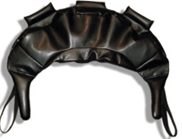 2-5 kg; 2-8 kg;2-12 kgKam:Daugavpils Bērnu un jaunatnes sporta skolai, Kandavas iela 17a, Daugavpils, LV-5401Pretendenta nosaukums, Reģ. Nr.Adrese:Kontaktpersona, tās tālrunis, fakss un e-pasts:Datums:Pretendenta Bankas rekvizīti:Nr.NosaukumsAprakstsSkaitsCena bez PVNp.k.NosaukumsAprakstsSkaitsCena bez PVN12341Cīņas apaviApavu zole ir izgatavota pēc Split Sole tehnoloģijas. Inovatīva divu sekciju zole, kas atšķiras ar paaugstinātu elastību. Apavi nodrošina izcilu sportista noturību uz paklāja. Apavu augšdaļa ir izgatavota no viegla un gaisa caurlaidīga materiāla. Apavu bloki palīdz nodrošināt sportista kājām komfortablu stabilitāti. Apaviem ir paredzēta anatomiski pareiza asimetriska šņorēšana, kas samazina kājas pietrīšanas risku un nodrošina ideālu pēdas fiksāciju.  Apaviem piegādes brīdī jābūt oriģinālajā ražotāja iepakojumā uz kura ir norādīts ražotājs un izmērs. Apavu kvalitātei jābūt augstvērtīgai, pretenziju iesniegšanai 24 mēneši.Apavu izmēri: no 33 – 47 pēc EU.10 pāri2Cīņas trikoPraktisks komplekts jaunajiem cīkstoņiem. Komplekts sastāv no diviem dažādu krāsu (sarkans un zils)) triko no auduma ar tehnoloģiju climate, kura nodrošina sausuma un komforta sajūtu visa treniņa laikā. Šis audums ātri un efektīvi novada mitrumu no ādas virsmas, nodrošinot komfortablu mikroklimatu. Plats kakla izgriezums un palielināti piedurkņu izgriezumi.Triko izmēri – jābūt pieejamiem visiem izmēriem.Sastāvs: 91 % poliesters, 9% elastāns. Atbilst UWW Pasaules un Eiropas čempionātu noteikumiem.6 komplekti(6 sark. Un 6 zili)3Cīņas maisiņiMateriāls: āda vai PVH              2-5 kg; 2-8 kg;2-12 kgKopā:Kopā:Kopā:Vārds, uzvārds, amatsParaksts Datums